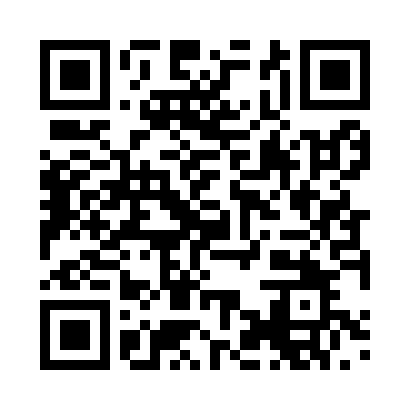 Prayer times for Ahlsdorf, GermanyWed 1 May 2024 - Fri 31 May 2024High Latitude Method: Angle Based RulePrayer Calculation Method: Muslim World LeagueAsar Calculation Method: ShafiPrayer times provided by https://www.salahtimes.comDateDayFajrSunriseDhuhrAsrMaghribIsha1Wed3:055:371:045:078:3210:532Thu3:015:351:045:088:3410:563Fri2:575:331:045:098:3511:004Sat2:545:321:045:108:3711:035Sun2:505:301:045:108:3911:066Mon2:505:281:045:118:4011:107Tue2:495:261:045:118:4211:108Wed2:485:251:045:128:4411:119Thu2:485:231:045:138:4511:1210Fri2:475:211:045:138:4711:1211Sat2:465:191:045:148:4811:1312Sun2:455:181:035:158:5011:1413Mon2:455:161:035:158:5111:1414Tue2:445:151:035:168:5311:1515Wed2:445:131:035:168:5411:1616Thu2:435:121:045:178:5611:1617Fri2:425:101:045:188:5711:1718Sat2:425:091:045:188:5911:1819Sun2:415:081:045:199:0011:1820Mon2:415:061:045:199:0211:1921Tue2:405:051:045:209:0311:2022Wed2:405:041:045:209:0511:2023Thu2:405:021:045:219:0611:2124Fri2:395:011:045:229:0711:2225Sat2:395:001:045:229:0911:2226Sun2:384:591:045:239:1011:2327Mon2:384:581:045:239:1111:2328Tue2:384:571:045:249:1211:2429Wed2:374:561:055:249:1411:2530Thu2:374:551:055:259:1511:2531Fri2:374:541:055:259:1611:26